ЗАЯВКА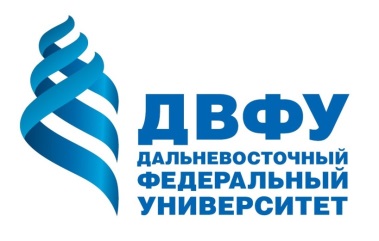 30 мая 2017 г., ВладивостокКорпус Инженерной школы ДВФУ: Остров Русский, п. Аякс, 10, кампус ДВФУ, аудитория E702Участие в конференции бесплатное, необходима предварительная регистрацияЗаполненную заявку просим выслать на электронный адрес: vvo@prin.ruДополнительную информацию можно получить по телефону: +7(423)251-91-91Наименование организацииАдрес организацииФ.И.О. и должностьКонтактный телефон/ факс, e-mailМарка/гос номер автомобиля ( для получения пропуска на въезд на территорию кампуса ДВФУ)Должность и Ф.И.О. руководителя